Ben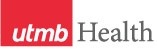 WEEKLY RELAYSWEEKLY RELAYSMay 6, 2021YOUR DEPARTMENT NEWS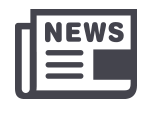 YOUR DEPARTMENT NEWSYOUR DEPARTMENT NEWSUTMB NEWS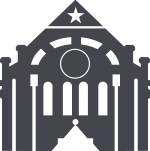 UTMB NEWSUpdates to Interim Visitation Policy: On April 30, the UTMB COVID-19 Clinical Task Force made updates to access and visitation policies at UTMB clinical facilities, including inpatient areas, specific units and clinic sites. For more information, visit https://www.utmb.edu/hce/hospital-visitation-policy.MyChart ending support for outdated web browsers on June 1: To protect your privacy and continue to safeguard your information, UTMB Health MyChart will begin to require the use of modern web browsers. Support for outdated internet browsers ends on June 1. Any browser that does not support the current privacy standard (TLS 1.2) will not be able to access MyChart after that date. (This will affect all versions of Internet Explorer.) Please ensure that you have an updated, modern web browser such as Microsoft Edge, Google Chrome, Apple Safari, Opera or Mozilla Firefox before June 1, to be able to continue to access MyChart. Alternatively, you may use the MyChart app on your smart phone or tablet to access your account. If you have questions on how to change your default web browser to continue accessing MyChart, please contact the UTMB Health MyChart Patient Support team at (409) 772-4278.Peoplesoft FMS & HCM Upgrade: Oracle Peoplesoft FMS & HCM are upgrading May 17 and May 24; navigation for the site will be changing. To see more information about the new search feature, how to add favorites, the login design and navigation changes, visit http://intranet.utmb.edu/emr/peoplesoft-changes-may-2021.The Purchasing Help Desk adopts ticketing system: The Purchasing Help Desk is now using the ticketing system “Ivanti,” a tool familiar to users of the Information Services Help Desk.When a request is made via a phone call or email, a ticket is generated by Ivanti and the issue is directed to the correct team for resolution. Tickets are assigned to a Purchasing Help Desk team specialist within 24 hours and usually resolved within 48 hours. Once resolved, the customer will receive an auto-generated email with an answer or resolution. If additional information is to be added, please do not add the Help Desk email in the “To” line; instead use the “Cc” field. For more information, email prhlpdsk@UTMB.EDU.IN CASE YOU MISSED ITRecent Thought Leader series explores Apollo 13 Mission:Presented by UTMB Health, the April 27 Thought Leader Series included an introduction from UTMB’s own Dr. Ed Powers, director of the Aerospace Medicine program, and first-hand accounts of the Apollo 13 Mission from many NASA legends. To view the full video, visit  https://www.facebook.com/SpaceCenterHouston/videos/293536372391447.Updates to Interim Visitation Policy: On April 30, the UTMB COVID-19 Clinical Task Force made updates to access and visitation policies at UTMB clinical facilities, including inpatient areas, specific units and clinic sites. For more information, visit https://www.utmb.edu/hce/hospital-visitation-policy.MyChart ending support for outdated web browsers on June 1: To protect your privacy and continue to safeguard your information, UTMB Health MyChart will begin to require the use of modern web browsers. Support for outdated internet browsers ends on June 1. Any browser that does not support the current privacy standard (TLS 1.2) will not be able to access MyChart after that date. (This will affect all versions of Internet Explorer.) Please ensure that you have an updated, modern web browser such as Microsoft Edge, Google Chrome, Apple Safari, Opera or Mozilla Firefox before June 1, to be able to continue to access MyChart. Alternatively, you may use the MyChart app on your smart phone or tablet to access your account. If you have questions on how to change your default web browser to continue accessing MyChart, please contact the UTMB Health MyChart Patient Support team at (409) 772-4278.Peoplesoft FMS & HCM Upgrade: Oracle Peoplesoft FMS & HCM are upgrading May 17 and May 24; navigation for the site will be changing. To see more information about the new search feature, how to add favorites, the login design and navigation changes, visit http://intranet.utmb.edu/emr/peoplesoft-changes-may-2021.The Purchasing Help Desk adopts ticketing system: The Purchasing Help Desk is now using the ticketing system “Ivanti,” a tool familiar to users of the Information Services Help Desk.When a request is made via a phone call or email, a ticket is generated by Ivanti and the issue is directed to the correct team for resolution. Tickets are assigned to a Purchasing Help Desk team specialist within 24 hours and usually resolved within 48 hours. Once resolved, the customer will receive an auto-generated email with an answer or resolution. If additional information is to be added, please do not add the Help Desk email in the “To” line; instead use the “Cc” field. For more information, email prhlpdsk@UTMB.EDU.IN CASE YOU MISSED ITRecent Thought Leader series explores Apollo 13 Mission:Presented by UTMB Health, the April 27 Thought Leader Series included an introduction from UTMB’s own Dr. Ed Powers, director of the Aerospace Medicine program, and first-hand accounts of the Apollo 13 Mission from many NASA legends. To view the full video, visit  https://www.facebook.com/SpaceCenterHouston/videos/293536372391447.OPICSLEGEND	PATIENT CARE	EDUCATION & RESEARCH	INSTITUTIONAL SUPPORT	CMC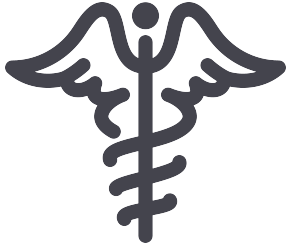 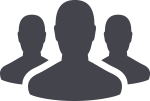 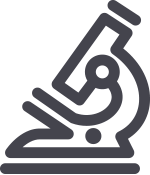 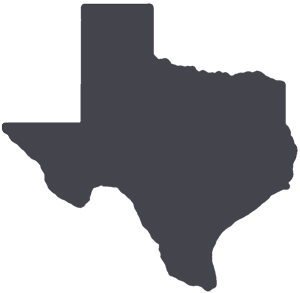 	PATIENT CARE	EDUCATION & RESEARCH	INSTITUTIONAL SUPPORT	CMC	PATIENT CARE	EDUCATION & RESEARCH	INSTITUTIONAL SUPPORT	CMC	PATIENT CARE	EDUCATION & RESEARCH	INSTITUTIONAL SUPPORT	CMCAROUND UTMB (Use the legend above to quickly find items of interest to your team)AROUND UTMB (Use the legend above to quickly find items of interest to your team)AROUND UTMB (Use the legend above to quickly find items of interest to your team)AROUND UTMB (Use the legend above to quickly find items of interest to your team)AROUND UTMB (Use the legend above to quickly find items of interest to your team)Latest segment of Health and Wellness with UTMB Health now available: Dr. Tonya Callender recently joined Meagan Clanahan, co-owner of the Houston Moms Blog, to talk about all things women’s health in honor of Women’s Health Month, which is recognized each May. During their chat, Dr. Callender discussed all of the many services and locations UTMB has to offer women in the area. To view the full discussion, visit https://www.facebook.com/RealHoustonMoms/videos/203751578227557.
Weekly Wellness Recap: This month's theme is all about reflecting on what gives our life meaning. Being a part of something bigger than ourselves and focusing on things that we value is key to our wellbeing and resilience. So let's take time to reflect on what we care about this month and keep these things at the front of our minds as our societies begin to open up again.Today, make a list of what matters most to you and why—professionally and personally.Do something kind for someone today. Focus on what you CAN do today, rather than what you can’t do.Share a photo or memory today from a time when you were proud.  Make an effort to look for people doing good today and reasons to feel grateful.Let someone know how you appreciate them today.Put yourself on a kindness mission today—help others when you can.REMINDERSUTMB masking policy remains in effect:In consultation with UTMB's infection control, clinical and research experts who have been on the frontlines of the fight against COVID-19 and in keeping with recommendations from public health officials, UTMB leadership continues to uphold the current masking policy at all UTMB locations. Masks covering the mouth and nose must be worn in all public areas, including (but not limited to) hallways, copy rooms, break rooms, elevators, lobbies and restrooms. This holds true regardless of vaccination status. To read Dr. Raimer’s March 3 message on the matter, visit https://utmb.us/4qh.        The Joint Commission (TJC) Survey Readiness Handbook 2021 now available: UTMB’s TJC Handbook addresses everything you need to know to prepare for our upcoming triennial, system-wide survey. Please download and print the booklet for your area(s), as the department will not be distributing pre-printed copies this year. Printing instructions are available online (Microsoft Publisher), and additional printer-friendly and online versions of the document will be available soon. UTMB's current survey window is open through Oct. 26, 2021. The document and additional details are available at http://intranet.utmb.edu/qhs/the-joint-commission.        Patient Centeredness Tip of the Week: Florence Nightingale once said, “For the sick it is important to have the best.” In honor of Best Care for every patient, every time, let’s strive this week to develop an understanding of our own communication style and adjust that style to meet the needs of each patient. Our patients want to be part of the treatment team. Including our patients as fully informed partners in their care results in increased satisfaction and better compliance with the care plan. We not only treat our patients at UTMB, we care for them! Happy Nurses & Health System Week! UTMB celebrates Nurses & Health System Week May 6-14 this year. This year’s theme is Working Together to Show Appreciation. It combines National Hospital Week and National Nurses Week to acknowledge everyone in every role for everything you all do collectively to care for our patients. No team or profession can do it all alone! A list of events and wellness resources will be accessible here throughout the celebration along with a special message from Health System Executive Leadership. We hope you take time to celebrate and appreciate one another! Check the webpage daily for updates and links to virtual events. 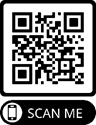 Latest segment of Health and Wellness with UTMB Health now available: Dr. Tonya Callender recently joined Meagan Clanahan, co-owner of the Houston Moms Blog, to talk about all things women’s health in honor of Women’s Health Month, which is recognized each May. During their chat, Dr. Callender discussed all of the many services and locations UTMB has to offer women in the area. To view the full discussion, visit https://www.facebook.com/RealHoustonMoms/videos/203751578227557.
Weekly Wellness Recap: This month's theme is all about reflecting on what gives our life meaning. Being a part of something bigger than ourselves and focusing on things that we value is key to our wellbeing and resilience. So let's take time to reflect on what we care about this month and keep these things at the front of our minds as our societies begin to open up again.Today, make a list of what matters most to you and why—professionally and personally.Do something kind for someone today. Focus on what you CAN do today, rather than what you can’t do.Share a photo or memory today from a time when you were proud.  Make an effort to look for people doing good today and reasons to feel grateful.Let someone know how you appreciate them today.Put yourself on a kindness mission today—help others when you can.REMINDERSUTMB masking policy remains in effect:In consultation with UTMB's infection control, clinical and research experts who have been on the frontlines of the fight against COVID-19 and in keeping with recommendations from public health officials, UTMB leadership continues to uphold the current masking policy at all UTMB locations. Masks covering the mouth and nose must be worn in all public areas, including (but not limited to) hallways, copy rooms, break rooms, elevators, lobbies and restrooms. This holds true regardless of vaccination status. To read Dr. Raimer’s March 3 message on the matter, visit https://utmb.us/4qh.        The Joint Commission (TJC) Survey Readiness Handbook 2021 now available: UTMB’s TJC Handbook addresses everything you need to know to prepare for our upcoming triennial, system-wide survey. Please download and print the booklet for your area(s), as the department will not be distributing pre-printed copies this year. Printing instructions are available online (Microsoft Publisher), and additional printer-friendly and online versions of the document will be available soon. UTMB's current survey window is open through Oct. 26, 2021. The document and additional details are available at http://intranet.utmb.edu/qhs/the-joint-commission.        Patient Centeredness Tip of the Week: Florence Nightingale once said, “For the sick it is important to have the best.” In honor of Best Care for every patient, every time, let’s strive this week to develop an understanding of our own communication style and adjust that style to meet the needs of each patient. Our patients want to be part of the treatment team. Including our patients as fully informed partners in their care results in increased satisfaction and better compliance with the care plan. We not only treat our patients at UTMB, we care for them! Happy Nurses & Health System Week! UTMB celebrates Nurses & Health System Week May 6-14 this year. This year’s theme is Working Together to Show Appreciation. It combines National Hospital Week and National Nurses Week to acknowledge everyone in every role for everything you all do collectively to care for our patients. No team or profession can do it all alone! A list of events and wellness resources will be accessible here throughout the celebration along with a special message from Health System Executive Leadership. We hope you take time to celebrate and appreciate one another! Check the webpage daily for updates and links to virtual events. Latest segment of Health and Wellness with UTMB Health now available: Dr. Tonya Callender recently joined Meagan Clanahan, co-owner of the Houston Moms Blog, to talk about all things women’s health in honor of Women’s Health Month, which is recognized each May. During their chat, Dr. Callender discussed all of the many services and locations UTMB has to offer women in the area. To view the full discussion, visit https://www.facebook.com/RealHoustonMoms/videos/203751578227557.
Weekly Wellness Recap: This month's theme is all about reflecting on what gives our life meaning. Being a part of something bigger than ourselves and focusing on things that we value is key to our wellbeing and resilience. So let's take time to reflect on what we care about this month and keep these things at the front of our minds as our societies begin to open up again.Today, make a list of what matters most to you and why—professionally and personally.Do something kind for someone today. Focus on what you CAN do today, rather than what you can’t do.Share a photo or memory today from a time when you were proud.  Make an effort to look for people doing good today and reasons to feel grateful.Let someone know how you appreciate them today.Put yourself on a kindness mission today—help others when you can.REMINDERSUTMB masking policy remains in effect:In consultation with UTMB's infection control, clinical and research experts who have been on the frontlines of the fight against COVID-19 and in keeping with recommendations from public health officials, UTMB leadership continues to uphold the current masking policy at all UTMB locations. Masks covering the mouth and nose must be worn in all public areas, including (but not limited to) hallways, copy rooms, break rooms, elevators, lobbies and restrooms. This holds true regardless of vaccination status. To read Dr. Raimer’s March 3 message on the matter, visit https://utmb.us/4qh.        The Joint Commission (TJC) Survey Readiness Handbook 2021 now available: UTMB’s TJC Handbook addresses everything you need to know to prepare for our upcoming triennial, system-wide survey. Please download and print the booklet for your area(s), as the department will not be distributing pre-printed copies this year. Printing instructions are available online (Microsoft Publisher), and additional printer-friendly and online versions of the document will be available soon. UTMB's current survey window is open through Oct. 26, 2021. The document and additional details are available at http://intranet.utmb.edu/qhs/the-joint-commission.        Patient Centeredness Tip of the Week: Florence Nightingale once said, “For the sick it is important to have the best.” In honor of Best Care for every patient, every time, let’s strive this week to develop an understanding of our own communication style and adjust that style to meet the needs of each patient. Our patients want to be part of the treatment team. Including our patients as fully informed partners in their care results in increased satisfaction and better compliance with the care plan. We not only treat our patients at UTMB, we care for them! Happy Nurses & Health System Week! UTMB celebrates Nurses & Health System Week May 6-14 this year. This year’s theme is Working Together to Show Appreciation. It combines National Hospital Week and National Nurses Week to acknowledge everyone in every role for everything you all do collectively to care for our patients. No team or profession can do it all alone! A list of events and wellness resources will be accessible here throughout the celebration along with a special message from Health System Executive Leadership. We hope you take time to celebrate and appreciate one another! Check the webpage daily for updates and links to virtual events. Stay mindful of meeting room capacity: As COVID-19 vaccination efforts continue, UTMB’s Covid-19 Clinical Task Force wants to remind UTMB employees of the following guidelines for in-person meeting capacity:As noted in the Feb. 5 Clinical Task Force Update, if at least 75% of in-person attendees have received BOTH doses of vaccine, then a UTMB meeting room can be filled to 75% of its usual capacity.Vaccination status can be verbally self-acknowledged by the meeting participant. In addition, Employee Health has made badge stickers available to supervisors to distribute to employees who are fully vaccinated. The stickers can help meeting organizers determine the number of fully vaccinated attendees.If the vaccination rate among attendees cannot be determined or is known to be less than 75%, the room can be filled only to 50% of usual capacity.Meeting organizers should maintain a roster of attendees, in case the information is later needed for contact tracing.Physical distancing should be maintained to the extent possible.Masks covering the mouth and nose must still be worn by all attendees, regardless of vaccination status. Masks may be removed briefly to consume refreshments; they must be put back on immediately afterward.Remote meeting options, including Microsoft Teams, are encouraged.For more information, visit https://utmb.us/4wg. Stay mindful of meeting room capacity: As COVID-19 vaccination efforts continue, UTMB’s Covid-19 Clinical Task Force wants to remind UTMB employees of the following guidelines for in-person meeting capacity:As noted in the Feb. 5 Clinical Task Force Update, if at least 75% of in-person attendees have received BOTH doses of vaccine, then a UTMB meeting room can be filled to 75% of its usual capacity.Vaccination status can be verbally self-acknowledged by the meeting participant. In addition, Employee Health has made badge stickers available to supervisors to distribute to employees who are fully vaccinated. The stickers can help meeting organizers determine the number of fully vaccinated attendees.If the vaccination rate among attendees cannot be determined or is known to be less than 75%, the room can be filled only to 50% of usual capacity.Meeting organizers should maintain a roster of attendees, in case the information is later needed for contact tracing.Physical distancing should be maintained to the extent possible.Masks covering the mouth and nose must still be worn by all attendees, regardless of vaccination status. Masks may be removed briefly to consume refreshments; they must be put back on immediately afterward.Remote meeting options, including Microsoft Teams, are encouraged.For more information, visit https://utmb.us/4wg. Latest segment of Health and Wellness with UTMB Health now available: Dr. Tonya Callender recently joined Meagan Clanahan, co-owner of the Houston Moms Blog, to talk about all things women’s health in honor of Women’s Health Month, which is recognized each May. During their chat, Dr. Callender discussed all of the many services and locations UTMB has to offer women in the area. To view the full discussion, visit https://www.facebook.com/RealHoustonMoms/videos/203751578227557.
Weekly Wellness Recap: This month's theme is all about reflecting on what gives our life meaning. Being a part of something bigger than ourselves and focusing on things that we value is key to our wellbeing and resilience. So let's take time to reflect on what we care about this month and keep these things at the front of our minds as our societies begin to open up again.Today, make a list of what matters most to you and why—professionally and personally.Do something kind for someone today. Focus on what you CAN do today, rather than what you can’t do.Share a photo or memory today from a time when you were proud.  Make an effort to look for people doing good today and reasons to feel grateful.Let someone know how you appreciate them today.Put yourself on a kindness mission today—help others when you can.REMINDERSUTMB masking policy remains in effect:In consultation with UTMB's infection control, clinical and research experts who have been on the frontlines of the fight against COVID-19 and in keeping with recommendations from public health officials, UTMB leadership continues to uphold the current masking policy at all UTMB locations. Masks covering the mouth and nose must be worn in all public areas, including (but not limited to) hallways, copy rooms, break rooms, elevators, lobbies and restrooms. This holds true regardless of vaccination status. To read Dr. Raimer’s March 3 message on the matter, visit https://utmb.us/4qh.        The Joint Commission (TJC) Survey Readiness Handbook 2021 now available: UTMB’s TJC Handbook addresses everything you need to know to prepare for our upcoming triennial, system-wide survey. Please download and print the booklet for your area(s), as the department will not be distributing pre-printed copies this year. Printing instructions are available online (Microsoft Publisher), and additional printer-friendly and online versions of the document will be available soon. UTMB's current survey window is open through Oct. 26, 2021. The document and additional details are available at http://intranet.utmb.edu/qhs/the-joint-commission.        Patient Centeredness Tip of the Week: Florence Nightingale once said, “For the sick it is important to have the best.” In honor of Best Care for every patient, every time, let’s strive this week to develop an understanding of our own communication style and adjust that style to meet the needs of each patient. Our patients want to be part of the treatment team. Including our patients as fully informed partners in their care results in increased satisfaction and better compliance with the care plan. We not only treat our patients at UTMB, we care for them! Happy Nurses & Health System Week! UTMB celebrates Nurses & Health System Week May 6-14 this year. This year’s theme is Working Together to Show Appreciation. It combines National Hospital Week and National Nurses Week to acknowledge everyone in every role for everything you all do collectively to care for our patients. No team or profession can do it all alone! A list of events and wellness resources will be accessible here throughout the celebration along with a special message from Health System Executive Leadership. We hope you take time to celebrate and appreciate one another! Check the webpage daily for updates and links to virtual events. Latest segment of Health and Wellness with UTMB Health now available: Dr. Tonya Callender recently joined Meagan Clanahan, co-owner of the Houston Moms Blog, to talk about all things women’s health in honor of Women’s Health Month, which is recognized each May. During their chat, Dr. Callender discussed all of the many services and locations UTMB has to offer women in the area. To view the full discussion, visit https://www.facebook.com/RealHoustonMoms/videos/203751578227557.
Weekly Wellness Recap: This month's theme is all about reflecting on what gives our life meaning. Being a part of something bigger than ourselves and focusing on things that we value is key to our wellbeing and resilience. So let's take time to reflect on what we care about this month and keep these things at the front of our minds as our societies begin to open up again.Today, make a list of what matters most to you and why—professionally and personally.Do something kind for someone today. Focus on what you CAN do today, rather than what you can’t do.Share a photo or memory today from a time when you were proud.  Make an effort to look for people doing good today and reasons to feel grateful.Let someone know how you appreciate them today.Put yourself on a kindness mission today—help others when you can.REMINDERSUTMB masking policy remains in effect:In consultation with UTMB's infection control, clinical and research experts who have been on the frontlines of the fight against COVID-19 and in keeping with recommendations from public health officials, UTMB leadership continues to uphold the current masking policy at all UTMB locations. Masks covering the mouth and nose must be worn in all public areas, including (but not limited to) hallways, copy rooms, break rooms, elevators, lobbies and restrooms. This holds true regardless of vaccination status. To read Dr. Raimer’s March 3 message on the matter, visit https://utmb.us/4qh.        The Joint Commission (TJC) Survey Readiness Handbook 2021 now available: UTMB’s TJC Handbook addresses everything you need to know to prepare for our upcoming triennial, system-wide survey. Please download and print the booklet for your area(s), as the department will not be distributing pre-printed copies this year. Printing instructions are available online (Microsoft Publisher), and additional printer-friendly and online versions of the document will be available soon. UTMB's current survey window is open through Oct. 26, 2021. The document and additional details are available at http://intranet.utmb.edu/qhs/the-joint-commission.        Patient Centeredness Tip of the Week: Florence Nightingale once said, “For the sick it is important to have the best.” In honor of Best Care for every patient, every time, let’s strive this week to develop an understanding of our own communication style and adjust that style to meet the needs of each patient. Our patients want to be part of the treatment team. Including our patients as fully informed partners in their care results in increased satisfaction and better compliance with the care plan. We not only treat our patients at UTMB, we care for them! Happy Nurses & Health System Week! UTMB celebrates Nurses & Health System Week May 6-14 this year. This year’s theme is Working Together to Show Appreciation. It combines National Hospital Week and National Nurses Week to acknowledge everyone in every role for everything you all do collectively to care for our patients. No team or profession can do it all alone! A list of events and wellness resources will be accessible here throughout the celebration along with a special message from Health System Executive Leadership. We hope you take time to celebrate and appreciate one another! Check the webpage daily for updates and links to virtual events. Latest segment of Health and Wellness with UTMB Health now available: Dr. Tonya Callender recently joined Meagan Clanahan, co-owner of the Houston Moms Blog, to talk about all things women’s health in honor of Women’s Health Month, which is recognized each May. During their chat, Dr. Callender discussed all of the many services and locations UTMB has to offer women in the area. To view the full discussion, visit https://www.facebook.com/RealHoustonMoms/videos/203751578227557.
Weekly Wellness Recap: This month's theme is all about reflecting on what gives our life meaning. Being a part of something bigger than ourselves and focusing on things that we value is key to our wellbeing and resilience. So let's take time to reflect on what we care about this month and keep these things at the front of our minds as our societies begin to open up again.Today, make a list of what matters most to you and why—professionally and personally.Do something kind for someone today. Focus on what you CAN do today, rather than what you can’t do.Share a photo or memory today from a time when you were proud.  Make an effort to look for people doing good today and reasons to feel grateful.Let someone know how you appreciate them today.Put yourself on a kindness mission today—help others when you can.REMINDERSUTMB masking policy remains in effect:In consultation with UTMB's infection control, clinical and research experts who have been on the frontlines of the fight against COVID-19 and in keeping with recommendations from public health officials, UTMB leadership continues to uphold the current masking policy at all UTMB locations. Masks covering the mouth and nose must be worn in all public areas, including (but not limited to) hallways, copy rooms, break rooms, elevators, lobbies and restrooms. This holds true regardless of vaccination status. To read Dr. Raimer’s March 3 message on the matter, visit https://utmb.us/4qh.        The Joint Commission (TJC) Survey Readiness Handbook 2021 now available: UTMB’s TJC Handbook addresses everything you need to know to prepare for our upcoming triennial, system-wide survey. Please download and print the booklet for your area(s), as the department will not be distributing pre-printed copies this year. Printing instructions are available online (Microsoft Publisher), and additional printer-friendly and online versions of the document will be available soon. UTMB's current survey window is open through Oct. 26, 2021. The document and additional details are available at http://intranet.utmb.edu/qhs/the-joint-commission.        Patient Centeredness Tip of the Week: Florence Nightingale once said, “For the sick it is important to have the best.” In honor of Best Care for every patient, every time, let’s strive this week to develop an understanding of our own communication style and adjust that style to meet the needs of each patient. Our patients want to be part of the treatment team. Including our patients as fully informed partners in their care results in increased satisfaction and better compliance with the care plan. We not only treat our patients at UTMB, we care for them! Happy Nurses & Health System Week! UTMB celebrates Nurses & Health System Week May 6-14 this year. This year’s theme is Working Together to Show Appreciation. It combines National Hospital Week and National Nurses Week to acknowledge everyone in every role for everything you all do collectively to care for our patients. No team or profession can do it all alone! A list of events and wellness resources will be accessible here throughout the celebration along with a special message from Health System Executive Leadership. We hope you take time to celebrate and appreciate one another! Check the webpage daily for updates and links to virtual events. DID YOU KNOW?
Last month marked five years since Jennie Sealy Hospital opened for its first patients. Housed on the site of the former Jennie Sealy and old Shriners Hospital buildings, Jennie Sealy Hospital features 310 patient rooms, including 60 dedicated ICU beds, a 28-bed day surgery unit and 20 state-of-the-art operating suites. To learn more about this facility that continues to be a setting of healing for our patients and learning for our students, visit https://www.utmb.edu/jennie-sealy. Register for the COVID-19 Research Symposium:The UTMB COVID-19 Research Symposium is planned for May 20, 25 and 27, from 2 to 4 p.m. each day. UTMB experts will discuss what we have learned about COVID-19, what we still need to learn, what resources are available to researchers, and the latest on long-term effects of COVID-19 and its impact on the community. The symposium will be offered via Teams Live and in-person in the Health Education Center, Room 1.200. On-campus attendance will be limited to 125 people. See the full agenda and register online at http://research.utmb.edu/COVIDsymposium.DID YOU KNOW?
Last month marked five years since Jennie Sealy Hospital opened for its first patients. Housed on the site of the former Jennie Sealy and old Shriners Hospital buildings, Jennie Sealy Hospital features 310 patient rooms, including 60 dedicated ICU beds, a 28-bed day surgery unit and 20 state-of-the-art operating suites. To learn more about this facility that continues to be a setting of healing for our patients and learning for our students, visit https://www.utmb.edu/jennie-sealy. Register for the COVID-19 Research Symposium:The UTMB COVID-19 Research Symposium is planned for May 20, 25 and 27, from 2 to 4 p.m. each day. UTMB experts will discuss what we have learned about COVID-19, what we still need to learn, what resources are available to researchers, and the latest on long-term effects of COVID-19 and its impact on the community. The symposium will be offered via Teams Live and in-person in the Health Education Center, Room 1.200. On-campus attendance will be limited to 125 people. See the full agenda and register online at http://research.utmb.edu/COVIDsymposium.